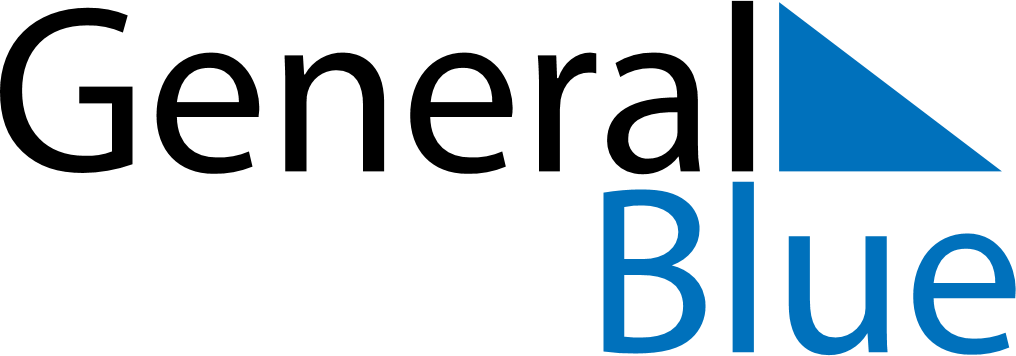 September 2029September 2029September 2029September 2029GibraltarGibraltarGibraltarMondayTuesdayWednesdayThursdayFridaySaturdaySaturdaySunday112345678891011121314151516Gibraltar National Day17181920212222232425262728292930